OKUL ÖNCESİNDE SÜRDÜREBİLİR YAŞAMPROJENİN AMACISürdürülebilir yaşam projesi gelecekte yaşanacak sorunlara farkındalık yaratmayı, yaşanması olası sorunları farklı bakış açısı ile çözüm yolu bulmayı hedefliyor.4-6 yaş aralığındaki öğrencileri kapsayan, sürdürülebilir yaşama dair bir çok çalışmayı kapsayan ve iklim değişikliğine dikkat çeken bir projedir. Gelecekte iklim değişikliği büyük sorunlar oluşturacağı için bu proje ile çevreyi, doğayı, dünyayı korumayı amaçlıyoruz.PROJE HEDEFLERİ*Çevre dostu nesiller yetiştirmek.*Öğrendiğimiz bilgilerin hayatımızın her alanına yansımasını sağlamak.*İklim değişikliğine dikkat çekmek ve farkındalık oluşturmak.*Sürdürülebilirlik kavramının birçok alanda uygulanması.*Geri dönüşüm bilincinin kavranması.*Çevre Dostu nesiller yetiştirmek.*Sıfır atık kavramı konusunda bilgi edinmek.*Sıfır atığın iklime, çevreye etkisi öğrenme.*Günlük yaşamda öğrencilerin deneyim kazanması.*Geri dönüşümle ilgili tasarladığı ürünlerle özgün bir ürün oluşturma ve bu ürünün doğa, çevre üzerindeki olumlu etkisi ile ilgili deneyim kazanma.Enerji tasarrufu ve verimliliğinin önemini kavrama. Enerji kaynaklarının kullanımında verimliliğin artması noktasında öğrencinin aldığı sorumluluğu yerine getirme bir işe başlama ve başladığı bir işi bitirmenin mutluluğunu yaşam kazanımlarının sağlanması.Enerji Kaynaklarını daha dikkatli kullanması gerektiğiyle ilgili bilgi sahibi olma.*Kompost hakkında bilgi sahibi olma ve kompost yapımıyla ilgili deneyimleme fırsatı bulma.*İsrafın önlenmesi ile ilgili önlemler almanın gerekliliğiyle ilgili bilgi sahibi olma.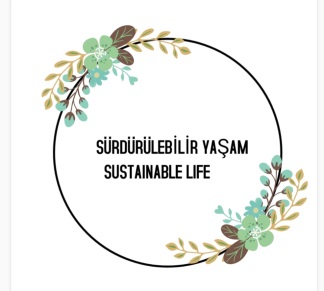 AYLARKONUİÇEERİKOCAKGERİ DÖNÜŞÜM1. Geri Dönüşüm Kutularını öğreniyorum Etkinliği2. Geri dönüşüm kutuları öğrencilere tanıtılır, kullanım amaçları oyun yoluyla öğrenmeleri sağlanır.3. Geri dönüşüm Sembolleri ve anlamları üzerine çalımalar yapılır.4. Geri Dönüşüm Malzemeleriyle sudoku oyunu oynanır.(Hazırlanan mat üzerinde çeşitli atık malzemelerle su doku oynanır.5. Enerji Verimliliği Haftası Kapsamında; Ailelerle birlikte geri dönüşüm malzemelerinden tasarlanan özgün çalışmalar okula getirilerek sergilenir.6.İkinci el Giysi ve Oyuncak Toplama Kampanyası yapılarak tamir edilebilecek oyuncakların velilerin de desteğiyle tamir edilerek belirlenen kardeş okullara ulaştırılır.7. Atık Yönetimi-Kompost yapımı (Kompost ve Komposlaştırma hakkında bilgi verilir, ev tipi kompost öğrencilerle uygulamalı olarak yapılır.8. Gezi (Geri dönüşüm, sıfır atık ve Enerji verimliliği konusunda öğrencilerde farkındalık oluşturmak için GERİ DÖNÜŞÜM TESİSLERİNE gezi düzenlenir.ŞUBATDEDEKTİFLERİMİZ İŞ BAŞINDA1. Işık dedektiflerimiz2. Su Dedektiflerimiz3. Çöp Dedektiflerimiz*Öğrencilerin evde ve okulda Tasarrufla ilgili yapmış oldukları örnek uygulama çalışmaları yapılır. Örnek çalışmaları yapan öğrencilere dedektif yaka kartı takılarak sorumlulukları pekiştirilir.* Plastik Kapak Toplama Kampanyası, İkinci El Giysi Toplama Kampanyası, Atık Pil Toplama Kampanyası, Bitkisel Atık Yağ Toplama Kampanyası, Elektronik Atık Toplama Kampanyası ile ilgili çalışmalar yapılır. Okulda en çok atık toplayan sınıfa ENERJİ SINIFI levhası asılır.MARTTARLADAN SOFRAYAKUŞ EVLERİMİZ1. Mevsime uygun bitki yetiştirip öğrenci yetiştirdiği ürünü kullanır. (Tarlada, bahçede, sınıfta, saksıda soğan yetiştirme ve yetiştirdiği soğan ile salata yapılır.)2. Öğrencilerle birlikte evdeki ve okuldaki bayat ekmeklerin nasıl değerlendirileceği ile ilgili etkinlikler yapılır.3. Atık materyallerden kuş evleri yapılır, yapılan kuş evleri öğrencilerle birlikte okul çevresindeki uygun alanlara asılır.NİSANDENEYLERLE ÖĞRENİYORUZ.1. Enerji Tasarrufu-Su Değirmeni ve Rüzgar Gülü Deneyi2. Su Tasarrufu-Su Arıtma DeneyiSınıfta yapacağınız deneyler çeşitlendirilerek öğrencilere tasarrufun iklime, çevreye, ekonomiye katkısı anlatılır.MAYISKARBON AYAK İZİ1. Karbon ayak izi ile ilgili öğrencilere bilgi verilir. Karbon ayak izini anlatan çeşitli etkinlikler yapılır. (Hikaye anlatma, boyama vb.)2. Ağaç dikimi (Öğrencilerle birlikte uygun alana ağaç dikimi yapılır.)